107年3月份志工特殊教育訓練照片講師：登記課朱課長顯湧時間：107年3月27日上午09：00至10：00課程名稱：地政最新法令新知、解釋函研討及便民服務措施宣導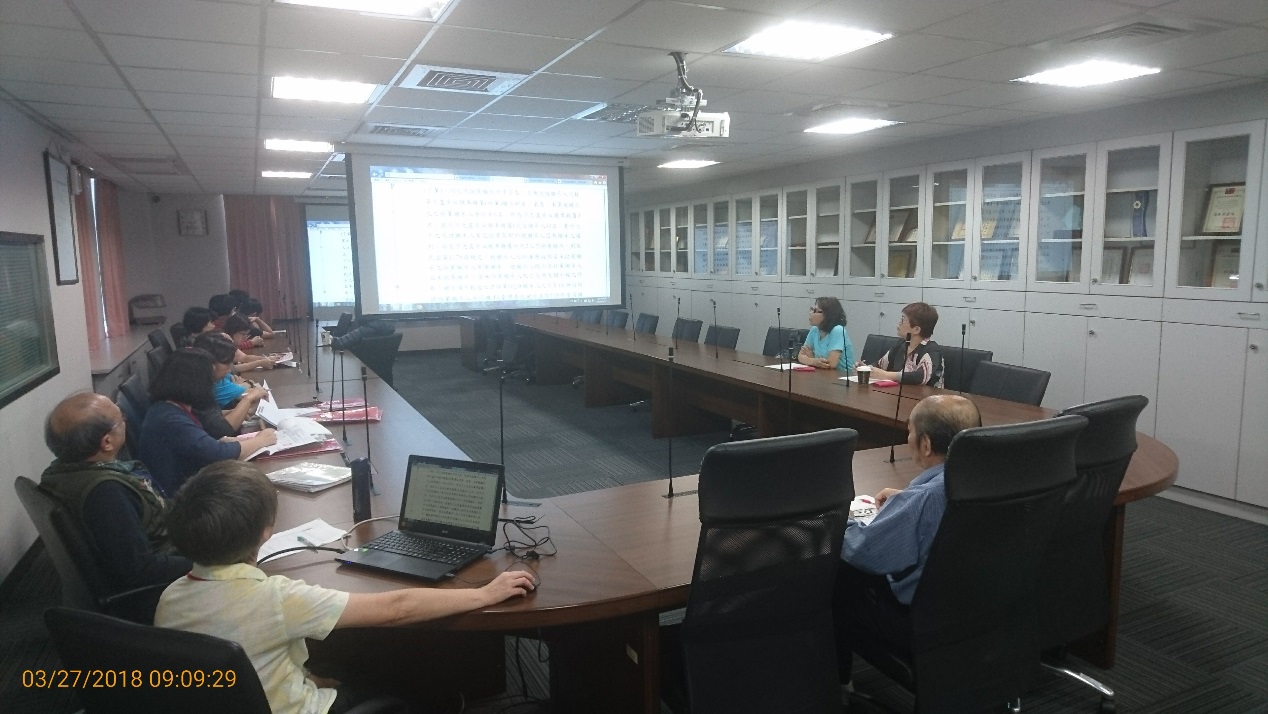 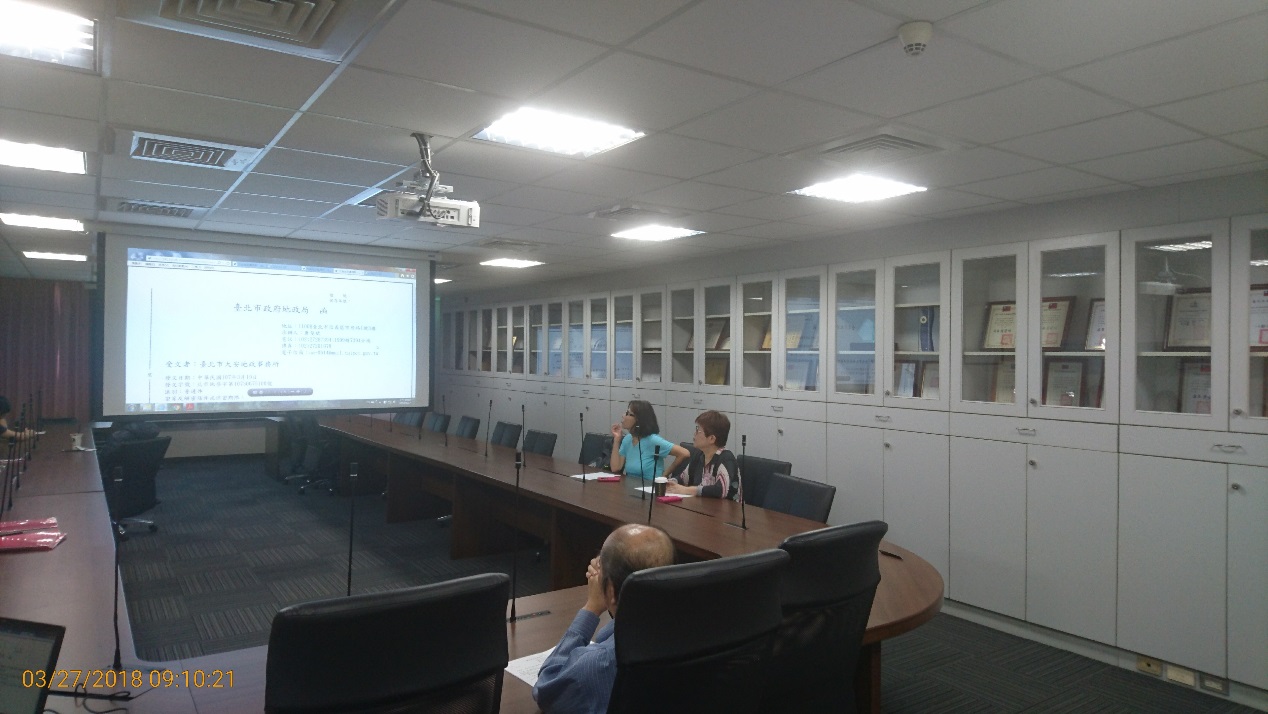 